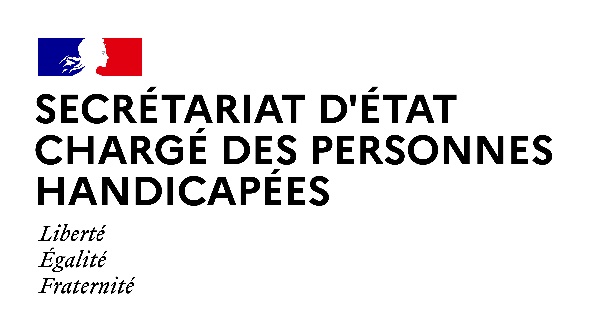 AGENDAAgenda prévisionnel de Madame Sophie CLUZELdu LUNDI 21 FEVRIER AU VENDREDI 25 FEVRIER 2022Paris, le 21 février 2022MARDI 22 FEVRIER 202215h00 : Questions au Gouvernement (Assemblée Nationale)17h00 : Cérémonie d’ouverture de l'Euro de rugby fauteuil (Paris)19h00 : Réunion avec les associations gestionnaires d’établissements et services médico-sociaux sur l’évolution de la situation sanitaire (Visioconférence)MERCREDI 23 FEVRIER 202209h00 : Entretien avec Mme Karine LALIEUX Ministre des Pensions et de l’Intégration sociale, en charge des Personnes handicapées, de la Lutte contre la pauvreté en BELGIQUE	(Visioconférence)10h30 : Conseil des Ministres	(Palais de l’Elysée)15h00 : Questions au Gouvernement (Sénat)17h00 : Comité de Pilotage sur les Aides Techniques avec M. Olivier VERAN, ministre des Solidarités et de la Santé et Mme Brigitte BOURGUIGNON, ministre déléguée auprès du ministre des Solidarités et de la Santé, chargée de l’Autonomie 	(Secrétariat d’Etat chargé des personnes handicapées)17h30 : Entretien sur le manifeste inclusion avec M. Othmane EL JAMALI, Président de l’Association des Personnes de Petite Taille (APPT) et Mme Violette VIANNAY, administratrice, membre du Conseil National Consultatif des Personnes Handicapées et modèle de la campagne nationale de sensibilisation pour changer le regard sur le handicap.	(Secrétariat d’Etat chargé des personnes handicapées)JEUDI 24 FEVRIER 2022	Visite de la Maison Départementale des Personnes Handicapées (MDPH) à Savigny-le-Temple (Seine et Marne - 77)	Comité Interministériel de la Transformation Publique (CITP)              (Visioconférence)Contact presse : 
seph.communication@pm.gouv.fr